Grandview Elementary Board ReportOctober 27, 2021Great things happening at GES……Friday, October 22nd, State Representative Rachel Roberts spent time at Grandview Elementary as a part of the “Principal for a Day” program created by the Kentucky Association of School Administrators (KASA).In-person and virtual parent-teacher conferences scheduled Oct. 25th -27th. Report cards and student progress will be discussed at parent-teacher conferences. The Test to Stay program is up and running. This program has helped keep students at school and limited quarantines. GES Book Fair was the week of Oct 15th- Oct 22nd. Book Fair Parent Night was Thurs. 3-6.Preschool students will trick or treat through the school on Oct. 28th. GES annual Halloween Parade Kinder-5th will be at 10am on October 29th. Halloween Parade Route: Grandview- down Foote to Center to Washington and back to GrandviewTeachers will participate in a Scholastic Professional Development day on November 1st. Bellevue High School Haunted House Oct 29th 9pm-11pm, Oct 30th – 31st 6pm-11pm. Proceeds benefit the BHS Drama Club.MTSS Data PLC teacher meetings are every 6 weeks. We track progress and discuss where each student is in their learning journey. 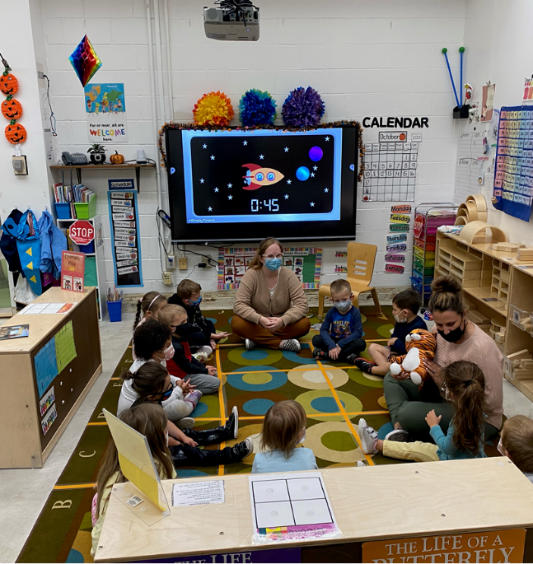 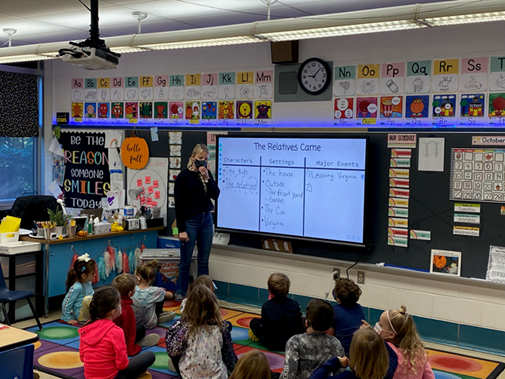     	  Ms. Moore’s Preschool Classroom	                           Ms. Weyer’s 1st ClassroomUpcoming DatesOct 18h-22nd 	GES Bookfair Oct 21st 		GES Bookfair Family NightOct. 25th 		Entries for staff Pumpkin Contest DueOct. 25th-27th 	Parent Teacher Conference (virtual or in-person)October 28th 	Preschool Trick or Treat through the school October 29th 	Halloween Parade with high school students 10am November 1st	Scholastic PD day for all certified staff- 8:30-3:30 GESLeaders PhilosophyOur goal is to build intentional relationships, inspire passionate learners, provide personalized learning, identify leadership in self, staff and students and challenge our team to exceed expectations.